 新 书 推 荐中文书名：《不列颠建筑：从25座建筑看英国历史》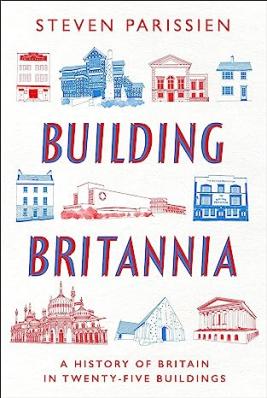 英文书名：BUILDING BRITANNIA: A History of Britain in 25 Buildings 作    者：Steven Parissien 出 版 社：Head of Zeus代理公司：ANA/Lauren出版时间：2023年8月代理地区：中国大陆、台湾页    数：512页审读资料：电子稿类    型：大众文化内容简介：一部雄心勃勃的英国历史著作，从铁器时代的多塞特梅登城堡到现代伦敦“小黄瓜”，通过25个著名建筑的故事来讲述历史。《不列颠建筑》是一部从英国建筑观察社会、政治和经济变化的编年史，同时也是对一系列非凡建筑的观察研究。其中一些观赏性强，或气势逼人；一些则讲求实用性；它们背后都有丰富迷人的故事。史蒂文·帕里西恩（Steven Parissien）既讲述了一个国家的故事，追溯了日益增长的英国民族意识是如何通过国家建筑来表达的，也研究了这些建筑是如何被后人用来标示、神话或重塑英国历史的。本书在选取Aquae Sulis的罗马浴场、林肯大教堂和威尔特郡的Stourhead House这些知名建筑之外，也选择了有望让读者了解一些并不为人所熟知历史的建筑，如伦敦东南部的Crossness泵站（维多利亚时代的 "污水庙"）和伯明翰的新艺术风格电子影院——英国最古老的工作电影院。因此，《不列建筑颠》除了将标志性建筑与国家故事发展相关联之外，还挖掘普通建筑和被忽视的事物所蕴藏的魅力和意义。作者简介：史蒂文·帕里西恩（Steven Parissien）博士是英格兰沃里克郡康普顿维尼博物馆和画廊的馆长，也是牛津大学凯洛格学院和沃里克大学的访问学者。史蒂芬出生于伦敦，在白金汉郡长大，在牛津大学获得了本科和博士学位。史蒂文在建筑和文化史方面著述颇丰，迄今为止，出版过九本书：《亚当风格》（Phaidon，1992年；《阿波罗》杂志1992年的年度图书和美国建筑师协会1993年的年度图书选择）、《乔治四世：大娱乐》（John Murray，2001年）；《室内： 1700年以来的家》（劳伦斯·金，2008年）；以及最近的《汽车的生活》（大西洋，2013年）。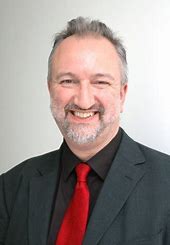 媒体评价：“今年最令人惊叹的艺术书籍。”—— 罗伊·斯特朗爵士（Sir Roy Strong），星期日快报（Sunday Express）“一本杰出的参考书和美学作品。”——《室内杂志》（Interiors Magazine）“这里有很多东西可以让建筑爱好者和社会历史学家大饱眼福。”——《文学评论》（Literary Review）感谢您的阅读！请将反馈信息发至：版权负责人Email ： Righ ts@nurnberg.com.cn安德鲁·纳伯格联合国际有限公司北京代表处北京市海淀区中关村大街甲59号中国人民大学文化大厦1705室,邮编：100872电话：010-82504106, 传真：010-82504200公司网址： http://www.nurnberg.com.cn书目下载： http://www.nurnberg.com.cn/booklist_zh/list.aspx书讯浏览： http://www.nurnberg.com.cn/book/book.aspx视频推荐： http://www.nurnberg.com.cn/video/video.aspx豆瓣小站： http://site.douban.com/110577/新浪微博：安德鲁纳伯格公司的微博_微博(weibo.com)微信订阅号：ANABJ2002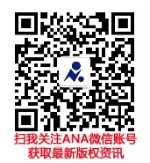 